Pozvánka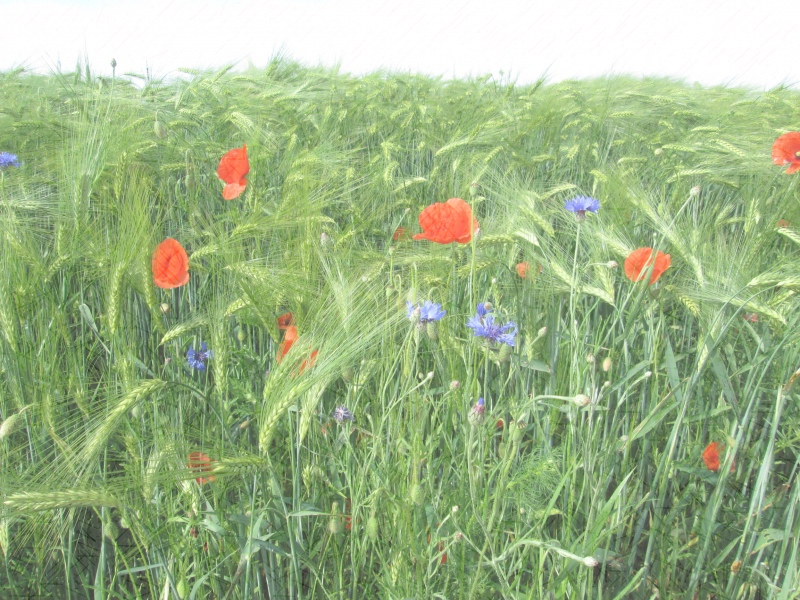 Zveme Vás na DEN OTEVŘENÝCH DVEŘÍ Vyšší odborné školy a Střední zemědělské školy Tábor, který se koná v rámci akce „Zemědělství žije“. Akce bude probíhat 14. 6. 2019 v dopoledních hodinách.V tento den můžete navštívit prostory Školního statku v Měšicích a Botanické zahrady při VOŠ a SZeŠ Tábor.Za VOŠ a SZeŠ TáborIng. Blažena HořejšíŘeditelka školy